COVID-19/Influenza vaccination preparation checklist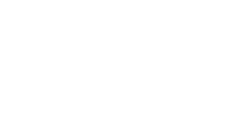 Part three – Identify eligible patients and planning the patient vaccination journey checklistThis checklist is to be used as a guide only and to help prepare for pandemic vaccination and can be used as evidence for accreditation and quality improvement activities.Practice manager and administration teamClinical TeamTaskDetailsDetailsIdentifypatients eligible to be vaccinated Consider: Updating patient demographic data if necessary☐ Identifying vulnerable patients first  Using clinical software or PenCS CAT4 to identify eligible patient cohorts Contacting PHN Primary Health Care Officer for CAT4 training if requiredResources:Phase 1bPenCS COVID-19 CAT4 recipesTrainIT MedicalTo determine individual patient eligibility, use the Vaccine Eligibility TrackerMBS COVID-19 Vaccine Suitability Assessment ServiceConsider: Updating patient demographic data if necessary☐ Identifying vulnerable patients first  Using clinical software or PenCS CAT4 to identify eligible patient cohorts Contacting PHN Primary Health Care Officer for CAT4 training if requiredResources:Phase 1bPenCS COVID-19 CAT4 recipesTrainIT MedicalTo determine individual patient eligibility, use the Vaccine Eligibility TrackerMBS COVID-19 Vaccine Suitability Assessment ServiceIdentifypatients eligible to be vaccinated Person responsible:Comments and completion date:Identifypatients eligible to be vaccinated Setting up appointment schedules, handling enquiries and managing patient bookingsPlease note: patients who do not hold a valid Medicare card are still eligible to receive a free COVID-19 vaccination through a state or territory vaccination clinic or GP Respiratory ClinicConsider: Developing scripts to support management of incoming enquiries for new and existing patients Automating phone systems i.e., press 1 for COVID vaccination bookings, press 2 for general practice bookings Your practice capacity and vaccine stock prior to booking Advising and training administration team on how to effectively manage and respond to difficult patient behaviour Creating a protocol for following up on enquiriesDecide when/how administration staff should seek advice from the clinical teamHow will enquiries and advice be provided to patients and documented? Options on setting up your appointment schedule:Adding a separate location in the appointment bookColours and/or icons for different appointment typesQuantity and duration of appointmentsReserve appointment times Ensuring patient bookings are confirmed to minimise missed appointments Process for patients who do not attend or miss appointments Communicating processes with the teamConsider: Developing scripts to support management of incoming enquiries for new and existing patients Automating phone systems i.e., press 1 for COVID vaccination bookings, press 2 for general practice bookings Your practice capacity and vaccine stock prior to booking Advising and training administration team on how to effectively manage and respond to difficult patient behaviour Creating a protocol for following up on enquiriesDecide when/how administration staff should seek advice from the clinical teamHow will enquiries and advice be provided to patients and documented? Options on setting up your appointment schedule:Adding a separate location in the appointment bookColours and/or icons for different appointment typesQuantity and duration of appointmentsReserve appointment times Ensuring patient bookings are confirmed to minimise missed appointments Process for patients who do not attend or miss appointments Communicating processes with the teamSetting up appointment schedules, handling enquiries and managing patient bookingsPlease note: patients who do not hold a valid Medicare card are still eligible to receive a free COVID-19 vaccination through a state or territory vaccination clinic or GP Respiratory ClinicPerson responsible:    Comments and completion date:Setting up appointment schedules, handling enquiries and managing patient bookingsPlease note: patients who do not hold a valid Medicare card are still eligible to receive a free COVID-19 vaccination through a state or territory vaccination clinic or GP Respiratory ClinicContacting eligible patientsTo meet PIP COVID-19 Vaccine Incentive Payment requirements, patients must return for their second vaccine.Consider: Identifying roles and responsibilities of the team in relation to reminder systems    Your communication method to notify eligible cohorts Reviewing current reminder systems used for vaccinations Encouraging patients to book their second dose at the same time they have their first dose Timeframe between first and second COVID-19 vaccination Timeframe between COVID-19 and Influenza vaccinations Contacting your Online Booking Vendor to discuss your process for reminders Utilising an Online Booking Vendor or alternatively, the Department of Health has a booking system which will integrate with the National Health Service Directory Ensuring you have a process to check off reminders once actioned Communicating any changes with team membersResources:TGA COVID-19 Vaccination Advertising GuidelinesConsider: Identifying roles and responsibilities of the team in relation to reminder systems    Your communication method to notify eligible cohorts Reviewing current reminder systems used for vaccinations Encouraging patients to book their second dose at the same time they have their first dose Timeframe between first and second COVID-19 vaccination Timeframe between COVID-19 and Influenza vaccinations Contacting your Online Booking Vendor to discuss your process for reminders Utilising an Online Booking Vendor or alternatively, the Department of Health has a booking system which will integrate with the National Health Service Directory Ensuring you have a process to check off reminders once actioned Communicating any changes with team membersResources:TGA COVID-19 Vaccination Advertising GuidelinesContacting eligible patientsTo meet PIP COVID-19 Vaccine Incentive Payment requirements, patients must return for their second vaccine.Person responsible:Comments and completion date:Contacting eligible patientsTo meet PIP COVID-19 Vaccine Incentive Payment requirements, patients must return for their second vaccine.Managing complex and chronic patientsConsider: Reviewing patients with a chronic disease or complex condition prior to vaccination rollout to ensure routine care is attended to via telehealth if appropriate Ensuring clinical information in patient record is current and accurate Uploading Shared Health Summaries to My Health Record for vulnerable patients as they present for routine appointmentsResource:COVID-19 Vaccination Screening Questions | Queensland HealthCOVID-19 vaccination decision guide for women who are pregnant, breastfeeding, or planning pregnancyConsider: Reviewing patients with a chronic disease or complex condition prior to vaccination rollout to ensure routine care is attended to via telehealth if appropriate Ensuring clinical information in patient record is current and accurate Uploading Shared Health Summaries to My Health Record for vulnerable patients as they present for routine appointmentsResource:COVID-19 Vaccination Screening Questions | Queensland HealthCOVID-19 vaccination decision guide for women who are pregnant, breastfeeding, or planning pregnancyManaging complex and chronic patientsPerson responsible:Comments and completion date:Managing complex and chronic patientsPatient journey for completing COVID and Influenza vaccinationsThe preferred minimum interval between a dose of seasonal influenza vaccine and a dose of Comirnaty (Pfizer) or COVID-19 Vaccine AstraZeneca is 7 days.Consider: How you will manage and schedule COVID and Influenza clinics inline with the recommended intervals Checking your process for uploading patient vaccination details to AIR to minimise system failure and errors Documenting any changes of practice policies and processes and communicate changes with team Resources:COVID-19 vaccination – ATAGI advice on influenza and COVID-19 vaccinesDepartment of Health – Advice for vaccination providers QLD Health COVID-19 Asset LibraryQLD Health COVID-19 Vaccine PageCentral Queensland, Wide Bay, Sunshine Coast PHN Immunisation PageConsider: How you will manage and schedule COVID and Influenza clinics inline with the recommended intervals Checking your process for uploading patient vaccination details to AIR to minimise system failure and errors Documenting any changes of practice policies and processes and communicate changes with team Resources:COVID-19 vaccination – ATAGI advice on influenza and COVID-19 vaccinesDepartment of Health – Advice for vaccination providers QLD Health COVID-19 Asset LibraryQLD Health COVID-19 Vaccine PageCentral Queensland, Wide Bay, Sunshine Coast PHN Immunisation PagePatient journey for completing COVID and Influenza vaccinationsThe preferred minimum interval between a dose of seasonal influenza vaccine and a dose of Comirnaty (Pfizer) or COVID-19 Vaccine AstraZeneca is 7 days.Person responsible:Comments and completion date:Patient journey for completing COVID and Influenza vaccinationsThe preferred minimum interval between a dose of seasonal influenza vaccine and a dose of Comirnaty (Pfizer) or COVID-19 Vaccine AstraZeneca is 7 days.